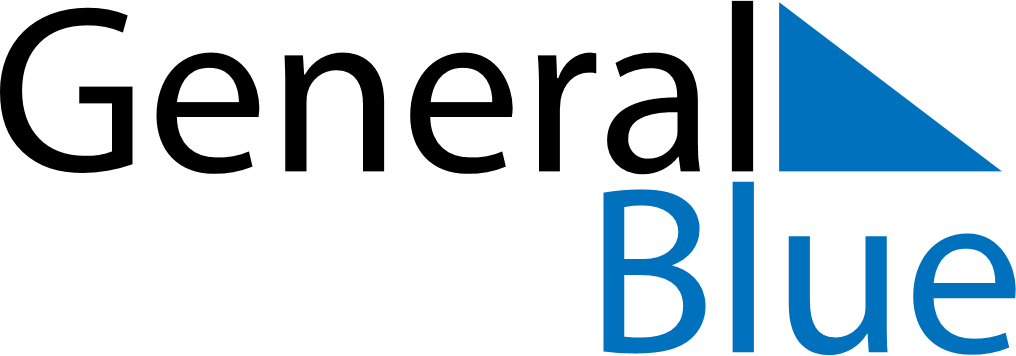 June 2023June 2023June 2023June 2023VietnamVietnamVietnamMondayTuesdayWednesdayThursdayFridaySaturdaySaturdaySunday12334International Children’s DayBuddha’s Birthday5678910101112131415161717181920212223242425Mid-year Festival2627282930Vietnamese Family Day